COMUNE DI CONCOREZZO 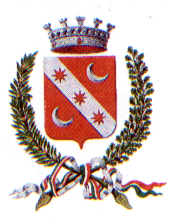 Piazza della Pace n. 2, 20863 Concorezzo (MB)PEC: protocollo@comune.concorezzo.mb.legalmail.itDICHIARAZIONE SOSTITUTIVA CASELLARIO GIUDIZIALE E CARICHI PENDENTIIl sottoscritto      , C.F.      , nato a       il      , residente nel Comune di        provincia       via       in qualità di       dell’ impresa       con sede in      , via      , C.A.P.      , C.F.      , partita IVA n.      , indirizzo PEC      DICHIARA	 che nei propri confronti non sono state pronunciate sentenze di condanna passate in giudicato, oppure sentenze di applicazione della pena su richiesta ai sensi dell’articolo 444 del Codice di procedura penale, per i seguenti reati:delitti, consumati o tentati, di cui agli articoli 416, 416-bis del Codice penale ovvero delitti commessi avvalendosi delle condizioni previste dal predetto articolo 416-bis ovvero al fine di agevolare l'attività delle associazioni previste dallo stesso articolo, nonché per i delitti, consumati o tentati, previsti dall'articolo 74 del DPR 9 ottobre 1990, n. 309 e s.m.i., dall'articolo 291-quater del DPR 23 gennaio 1973, n. 43 e s.m.i. e dall'articolo 260 del D.Lgs. 3 aprile 2006, n. 152 e s.m.i., in quanto riconducibili alla partecipazione a un'organizzazione criminale, quale definita all'articolo 2 della Decisione quadro 2008/841/GAI del Consiglio; delitti, consumati o tentati, di cui agli articoli 317, 318, 319, 319-ter, 319-quater, 320, 321, 322, 322-bis, 346-bis, 353, 353-bis, 354, 355 e 356 del Codice penale nonché all'articolo 2635 del Codice civile;false comunicazioni sociali di cui agli articoli 2621 e 2622 del Codice civile;frode ai sensi dell'articolo 1 della Convenzione relativa alla tutela degli interessi finanziari delle Comunità europee; delitti, consumati o tentati, commessi con finalità di terrorismo, anche internazionale, e di eversione dell'ordine costituzionale reati terroristici o reati connessi alle attività terroristiche; delitti di cui agli articoli 648-bis, 648-ter e 648-ter.1 del Codice penale, riciclaggio di proventi di attività criminose o finanziamento del terrorismo, quali definiti all'articolo 1 del D.Lgs. 22 giugno 2007, n. 109 e s.m.i.;sfruttamento del lavoro minorile e altre forme di tratta di esseri umani definite con il D.Lgs. 4 marzo 2014, n. 24 e s.m.i.;ogni altro delitto da cui derivi, quale pena accessoria, l'incapacità di contrattare con la Pubblica Amministrazione.Oppure	che nei propri confronti sono state pronunciate le seguenti condanne ivi comprese quelli che, con riferimento ai reati di cui all’art. 80, comma 1, del D.Lgs. n. 50/2016 e s.m.i., hanno comportato l’applicazione di una pena detentiva non superiore a 18 mesi ovvero abbiano riconosciuto l’attenuante della collaborazione come definite per le singole fattispecie di reato o al comma 5 dell’art. 80 del D.Lgs. n. 50/2016 e s.m.i.:(riportare integralmente quanto indicato nella visura delle iscrizioni a proprio carico ai sensi dell’art. 33 del DPR 14.11.2002, n. 313 e s.m.i.) (il concorrente non è tenuto ad indicare nella dichiarazione le condanne quando il reato è stato depenalizzato ovvero quando è intervenuta la riabilitazione ovvero quando il reato è stato dichiarato estinto dopo la condanna ovvero in caso di revoca della condanna medesima. e che 		Nel caso di sentenze a carico per i reati dell’art. 80, comma 1, del D.Lgs. n. 50/2016 e s.m.i., che hanno comportato l’applicazione della pena detentiva non superiore a 18 mesi ovvero abbiano riconosciuto l'attenuante della collaborazione come definita per le singole fattispecie di reato, o al comma 5, è stato risarcito o ci si è impegnati a risarcire qualunque danno causato dal reato o dall’illecito e di aver adottato provvedimenti concreti di carattere tecnico, organizzativo e relativi al personale idonei a prevenire ulteriori reati o illeciti, come risulta dalla seguente documentazione che si allega alla dichiarazione:	 di aver subito le seguenti sentenze definitive di condanna passate in giudicato, ovvero le seguenti sentenze di applicazione della pena su richiesta ai sensi dell'art. 444 del Codice di procedura penale (indicare tutte le sentenze iscritte sul casellario giudiziale anagrafico storico ed anche quelle per cui sia stato concesso il beneficio della non menzione): che nei propri confronti non sussistono cause di decadenza, di sospensione o di divieto previste dall'articolo 67 del D.Lgs. 6 settembre 2011, n. 159 e s.m.i. o di un tentativo di infiltrazione mafiosa di cui all'articolo 84, comma 4, del medesimo Decreto e di non avere pendenti procedimenti per l’applicazione delle misure di prevenzione della sorveglianza. che nei propri confronti non sono state emesse sentenze ancorché non definitive relative a reati che precludono la partecipazione alle gare di appalto. anche in assenza nei suoi confronti di un procedimento per l'applicazione di una misura di prevenzione o di una causa ostativa ivi previste, pur essendo stati vittime dei reati previsti e puniti dagli articoli 317 e 629 del Codice penale aggravati ai sensi dell'articolo 7 del Decreto-Legge 13 maggio 1991, n. 152, convertito, con modificazioni, dalla Legge 12 luglio 1991, n. 203 e s.m.i., non risultino aver denunciato i fatti all'autorità giudiziaria, salvo che ricorrano i casi previsti dall'articolo 4, primo comma, della Legge 24 novembre 1981, n. 689 e s.m.i.. La circostanza di cui al primo periodo deve emergere dagli indizi a base della richiesta di rinvio a giudizio formulata nei confronti dell'imputato nei tre anni antecedenti alla pubblicazione del bando e deve essere comunicata, unitamente alle generalità del soggetto che ha omesso la predetta denuncia, dal Procuratore della Repubblica procedente all'Autorità di cui all'articolo 6, la quale cura la pubblicazione della comunicazione sul sito dell'OsservatorioLetta e confermata la propria dichiarazione, il dichiarante la sottoscrive.Data,      Documento informatico firmato digitalmente ai sensi del testo unico D.P.R. 28 dicembre 2000, n. 445, del D.Lgs. 7 marzo 2005, n.82 e norme collegate.Ai sensi dell’art. 13 del Regolamento UE 2016/679 (Regolamento Generale sulla protezione dei dati), il Comune di  Concorezzo in qualità Titolare del trattamento dei dati, La informa che i dati raccolti attraverso il presente modulo saranno trattati esclusivamente nell’ambito del procedimento per il quale la presente dichiarazione viene resa, nel rispetto delle disposizioni di legge e regolamenti vigenti in materia.I dati raccolti:• Sono trattati da personale del comune appositamente incaricato e/o da ditte e professionisti esterni individuati Responsabili del trattamento dal Comune stesso in modalità cartacea e digitale;•Sono conservati per il tempo necessario allo svolgimento del procedimento in oggetto;•Sono soggetti a comunicazione e/o a diffusione esclusivamente in adempimento ad obblighi previsti dalla legge o da regolamenti e non sono soggetti a trasferimento a paesi terziPer l’esercizio dei diritti di cui al capo III del Regolamento UE 2016/679, ella potrà rivolgersi al Titolare del trattamento i cui dati di contatto sono i seguenti: protocollo@comune.concorezzo.mb.legalmail.itElla potrà altresì contattare il Responsabile della protezione dei dati al seguente indirizzo di posta elettronica: rpd@comune.concorezzo.mb.it